This form should be used to evaluate whether CTE courses meet the minimum criteria of RCW 28A.700.030. This form should be uploaded in the Course Approval system under the “Misc. Docs” tab when submitting courses for consideration, and in the Program Approval system under the Miscellaneous Documents upload section. Courses should meet the full preparatory criteria found in the CTE Program Standards as established through RCW 28A.700.010. 
CAREER AND TECHNICAL EDUCATION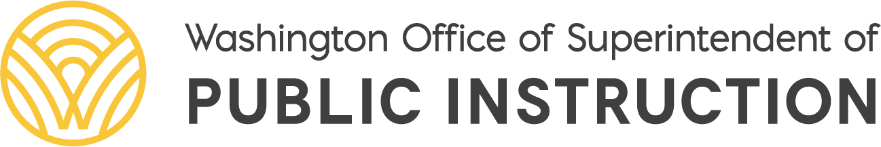 Old Capitol Building | PO BOX 47200 | Olympia WA  98504-7200Preparatory Course CriteriaOverviewOverviewSchool District:      Course Program Area: Local Course Name:      Course CIP Code:      Location:  Skill Center  HS Date of Submission:      Application System:  Course Approval  Program Approval Application System:  Course Approval  Program Approval Minimum Preparatory Criteria Minimum Preparatory Criteria The course must meet criteria 1 and 2, and either 3a or 3b. If the course provides access to both 3a and 3b. please indicate that below. The course must meet criteria 1 and 2, and either 3a or 3b. If the course provides access to both 3a and 3b. please indicate that below. Sequenced ProgressionAction: Review course sequence and ensure students have opportunity to develop foundational skills to support success in this preparatory course. Best practice will include sequences that introduce an exploratory course that leads to an associated preparatory course in a related career pathway and program.  This course is included in a sequenced progression of multiple courses that are technically intensive and rigorous.Sequenced ProgressionAction: Review course sequence and ensure students have opportunity to develop foundational skills to support success in this preparatory course. Best practice will include sequences that introduce an exploratory course that leads to an associated preparatory course in a related career pathway and program.  This course is included in a sequenced progression of multiple courses that are technically intensive and rigorous.Postsecondary Opportunity Action: Review occupational demand and pathway aligned options for direct employment, apprenticeship, or postsecondary education and training. The CTE course leads to workforce entry, state or nationally approved apprenticeship, or postsecondary education in a related field. Postsecondary Opportunity Action: Review occupational demand and pathway aligned options for direct employment, apprenticeship, or postsecondary education and training. The CTE course leads to workforce entry, state or nationally approved apprenticeship, or postsecondary education in a related field. 3a. Dual Credit 3b. Industry Certification  The course allows students to earn dual credit for high school and college through CTE Dual Credit, Advanced Placement, or other agreements or programs. Dual Credit Type: Higher Education Institution:  The course leads to a certificate or credential that is state or nationally recognized by trades, industries, or other professional associations as necessary for employment or advancement in that field.Certification Access:  Identify certificate/credential: 